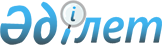 Үржар ауданы бойынша 2020 жылға мектепке дейінгі тәрбие мен оқытуға мемлекеттік білім беру тапсырысын, ата-ана төлемақысының мөлшерін бекіту туралыШығыс Қазақстан облысы Үржар ауданы әкімдігінің 2020 жылғы 28 қаңтардағы № 40 қаулысы. Шығыс Қазақстан облысының Әділет департаментінде 2020 жылғы 4 ақпанда № 6720 болып тіркелді
      ЗҚАИ-ның ескертпесі.
      Құжаттың мәтінінде түпнұсқаның пунктуациясы мен орфографиясы сақталған.


      Қазақстан Республикасының 2007 жылғы 27 шілдедегі "Білім туралы" Заңының 6-бабының 4 тармағының 8-1) тармақшасына, Қазақстан Республикасының 2016 жылғы 6 сәуірдегі "Құқықтық актілер туралы" Заңының 46 бабының 2 тармағының 4) тармақшасына сәйкес Үржар ауданының әкімдігі ҚАУЛЫ ЕТЕДІ:
      1. Үржар ауданы бойынша 2020 жылға мектепке дейінгі тәрбие мен оқытуға мемлекеттік білім беру тапсырысы, ата-ана төлемақысының мөлшері осы қаулының қосымшасына сәйкес бекітілсін.
      2. Үржар ауданының әкімдігінің 2019 жылғы 18 наурыздағы № 89 "Үржар ауданы бойынша 2019 жылға мектепке дейінгі тәрбие мен оқытуға мемлекеттік білім беру тапсырысын, ата-ана төлемақысының мөлшерін бекіту туралы" (Нормативтік құқықтық актілерді мемлекеттік тіркеу тізілімінде № 5801 болып тіркелген, 2019 жылдың 2 сәуірінде Қазақстан Республикасының нормативтік құқықтық актілерінің эталондық бақылау банкінде электрондық түрде жарияланған) қаулысының күші жойылды деп танылсын.
      3. "Шығыс Қазақстан облысының Үржар ауданының білім бөлімі" мемлекеттік мекемесі Қазақстан Республикасының заңнамалық актілерінде белгіленген:
      1) осы қаулының аумақтық әділет органында мемлекеттік тіркелуін;
      2) осы қаулы мемлекеттік тіркелгеннен кейін күнтізбелік он күн ішінде оның көшірмесінің Үржар ауданының аумағында таратылатын мерзімді баспа басылымдарына ресми жариялауға жолданылуын;
      3) ресми жарияланғаннан кейін осы қаулыны Үржар ауданы әкімдігінің интернет-ресурсына орналастыруын қамтамасыз етсін.
      4. Осы қаулының орындалуын бақылау аудан әкімінің орынбасары А. Сарбаеваға жүктелсін.
      5. Осы қаулы оның алғашқы ресми жарияланған күнінен кейін күнтізбелік он күн өткен соң қолданысқа енгізіледі. Үржар ауданы бойынша 2020 жылға мектепке дейінгі тәрбие мен оқытуға мемлекеттік 
білім беру тапсырысын, ата-ана төлемақысының мөлшері
					© 2012. Қазақстан Республикасы Әділет министрлігінің «Қазақстан Республикасының Заңнама және құқықтық ақпарат институты» ШЖҚ РМК
				
      Аудан әкімінің міндетін атқарушы 

С. Жунусова
Үржар ауданының әкімдігінің 
2020 жылғы "28 " қаңтардағы 
№ 40 қаулысына қосымша
№
 

Ұйымның атауы
Тәрбиеленушілердің саны

(адам)
Тәрбиеленушілердің саны

(адам)
Тәрбиеленушілердің саны

(адам)
Бір айда тәрбиеленушіге жұмсалатын шығыстардың мөлшері, мектепке дейінгі тәрбие мен оқытуға мемлекеттік білім беру тапсырыстың жалпы көлемі, теңге
Бір айда тәрбиеленушіге жұмсалатын шығыстардың мөлшері, мектепке дейінгі тәрбие мен оқытуға мемлекеттік білім беру тапсырыстың жалпы көлемі, теңге
 

Бір айға арналған ата-ана төлемақысының мөлшері, теңге
№
 

Ұйымның атауы
БАРЛЫҒЫ
оның ішінде:
оның ішінде:
оның ішінде:
оның ішінде:
 

Бір айға арналған ата-ана төлемақысының мөлшері, теңге
№
 

Ұйымның атауы
БАРЛЫҒЫ
Толық күн болатын
Толық емес күн болатын
Толық күн болатын
Толық емес күн болатын
 

Бір айға арналған ата-ана төлемақысының мөлшері, теңге
1
Үржар ауданы әкімдігінің "Балдырған балабақшасы" коммуналдық мемлекеттік қазыналық кәсіпорны
62
62
34701
3-тен 5 жасқа дейін -7000
2
Үржар ауданы әкімдігінің "Балауса балабақшасы" коммуналдық мемлекеттік қазыналық кәсіпорны
75
75
34701
3-тен 5 жасқа дейін -13000
3
Үржар ауданы әкімдігінің "Ер Төстік" балабақшасы коммуналдық мемлекеттік қазыналық кәсіпорны
140
140
34701
3-тен 5 жасқа дейін -13000
4
Үржар ауданы әкімдігінің "Балбөбек балабақшасы" коммуналдық мемлекеттік қазыналық кәсіпорны
75
75
34701
3-тен 5 жасқа дейін -10000
5
"Болашақ" жеке меншік балабақшасы (дара кәсіпкер С.Турлыбекова)
50
50
32843
3-тен 5 жасқа дейін -13000
6
"Нұр-Шуақ" жеке меншік балабақшасы (дара кәсіпкер Г.Муздыбаева)
25
25
32843
3-тен 5 жасқа дейін -8000
7
"Кәусар" жеке меншік балабақшасы (дара кәсіпкер Р.Копбаева)
65
65
30026
3-тен 5 жасқа дейін -14000
8
"Талшын" жеке меншік балабақшасы (дара кәсіпкер Е.Нургазин)
25
25
34701
3-тен 5 жасқа дейін -6000
Мектеп-бақшалар
1
"Абай атындағы орта мектеп-бақша" коммуналдық мемлекеттік мекемесі
50
50
16634
3-тен 5 жасқа дейін -8000
2
"Абылайхан атындағы орта мектеп-балабақша" коммуналдық мемлекеттік мекемесі
50
50
 

16634
3-тен 5 жасқа дейін -8000
3
"Б.Тұрлыханов атындағы орта мектебі-бақшасы" коммуналдық мемлекеттік мекемесі
40
40
 

16634
3-тен 5 жасқа дейін -7000
4
"Қ.Игенбайұлы атындағы орта мектеп-бақшасы" коммуналдық мемлекеттік мекемесі
20
20
 

16634
3-тен 5 жасқа дейін -5000
5
"Жанай орта мектеп-бақша" коммуналдық мемлекеттік мекемесі
30
30
 

16634
3-тен 5 жасқа дейін -7000
6
"Ш.Уалиханов атындағы орта мектеп-бақша" коммуналдық мемлекеттік мекемесі
30
30
 

16634
3-тен 5 жасқа дейін -6600
7
"Егінсу орта мектеп-бақша" коммуналдық мемлекеттік мекемесі
19
19
 

16634
3-тен 5 жасқа дейін -5000
8
"Барқытбел орта мектеп-бақша" коммуналдық мемлекеттік мекемесі
15
15
 

16634
3-тен 5 жасқа дейін -6000
9
"Некрасовка орта мектеп-бақшасы" коммуналдық мемлекеттік мекемесі
15
15
 

16634
3-тен 5 жасқа дейін -6500
10
"М. Хасенов атындағы Бестерек орта мектеп-бақша және мектеп жанындағы интернат" коммуналдық мемлекеттік мекемесі
46
46
 

16634
3-тен 5 жасқа дейін -6000
11
"Қазымбет орта мектеп-бақша" коммуналдық мемлекеттік мекемесі
15
15
 

16634
3-тен 5 жасқа дейін -6000
12
"Ер Қабанбай орта мектеп-бақша" коммуналдық мемлекеттік мекемесі
15
15
 

16634
3-тен 5 жасқа дейін -5000
13
"Кішкенетау орта мектеп-бақша" коммуналдық мемлекеттік мекемесі
15
15
 

16634
3-тен 5 жасқа дейін -7000
14
"Көкөзек орта мектеп-бақшасы" коммуналдық мемлекеттік мекемесі
30
30
 

16634
3-тен 5 жасқа дейін -6000
15
"Көлденең орта мектебі және балабақша" коммуналдық мемлекеттік мекемесі
25
25
 

16634
3-тен 5 жасқа дейін -7000
16
"Сейфуллин атындағы орта мектеп-бақша" коммуналдық мемлекеттік мекемесі
80
80
 

16634
3-тен 5 жасқа дейін -8000
17
"Қаратал орта мектеп-бақшасы" коммуналдық мемлекеттік мекемесі
20
20
 

16634
3-тен 5 жасқа дейін -6000
18
"Бейсембай Сахариев атындағы Бахты орта мектеп-бақша" коммуналдық мемлекеттік мекемесі
40
40
 

16634
3-тен 5 жасқа дейін -7500
19
"Тұрағұл Қоңыр атындағы орта мектеп-балабақша" коммуналдық мелекеттік мекемесі
50
50
 

16634
3-тен 5 жасқа дейін -6000
20
"Көктерек орта мектеп-бақшасы" коммуналдық мемлекеттік мекемесі
25
25
 

16634
3-тен 5 жасқа дейін -7000
21
"Қайыңды орта мектеп-бақша" коммуналдық мелекеттік мекемесі
18
18
 

16634
3-тен 5 жасқа дейін -7000
22
"Жүзағаш орта мектеп-бақшасы" коммуналдық мемлекеттік мекемесі
30
30
 

16634
3-тен 5 жасқа дейін -7000
23
"Қарақол орта мектеп-бақшасы" коммуналдық мемлекеттік мекемесі
50
50
 

16634
3-тен 5 жасқа дейін -8000
24
"Тасбұлақ орта мектеп-бақша" коммуналдық мемлекеттік мекемесі
15
15
 

16634
3-тен 5 жасқа дейін -7500
25
"Қарабұйрат орта мектеп-бақша" коммуналдық мемлекеттік мекемесі
12
12
 

16634
3-тен 5 жасқа дейін -6000
26
"Алтыншоқы орта мектеп-бақшасы" коммуналдық мемлекеттік мекемесі
29
29
 

16634
3-тен 5 жасқа дейін -6000
27
"Қаратұма орта мектебі және балабақша" коммуналдық мемлекеттік мекемесі
40
40
16634
3-тен 5 жасқа дейін -7000
28
"Көктал орта мектеп-бақша" коммуналдық мемлекеттік мекемесі
17
17
 

16634
3-тен 5 жасқа дейін -7000
29
"Қарабұлақ орта мектеп-бақшасы" коммуналдық мемлекеттік мекемесі
40
40
 

16634
3-тен 5 жасқа дейін -7000
30
"Б. Майлин атындағы орта мектеп-бақша" коммуналдық мемлекеттік мекемесі
40
40
 

16634
3-тен 5 жасқа дейін -7000
31
"Мақаншы орта мектеп- бақша" коммуналдық мемлекеттік мекемесі
50
50
 

16634
3-тен 5 жасқа дейін -8000
32
"Ақтанберді атындағы орта мектеп-бақша" коммуналдық мемлекеттік мекемесі
40
40
 

16634
3-тен 5 жасқа дейін -7000
33
"Алтынсарин атындағы орта мектеп-бақша" коммуналдық мемлекеттік мекемесі
25
25
 

16634
3-тен 5 жасқа дейін -6500
34
"Тұрсабеков атындағы орта мектеп-бақшасы" коммуналдық мемлекеттік мекемесі
17
17
 

16634
3-тен 5 жасқа дейін -6500
35
"Лайбұлақ орта мектеп-бақша" коммуналдық мемлекеттік мекемесі
15
15
16634
3-тен 5 жасқа дейін -6000